VUS 11c	Minorities & Woman in WWII		Notes		Name:________________________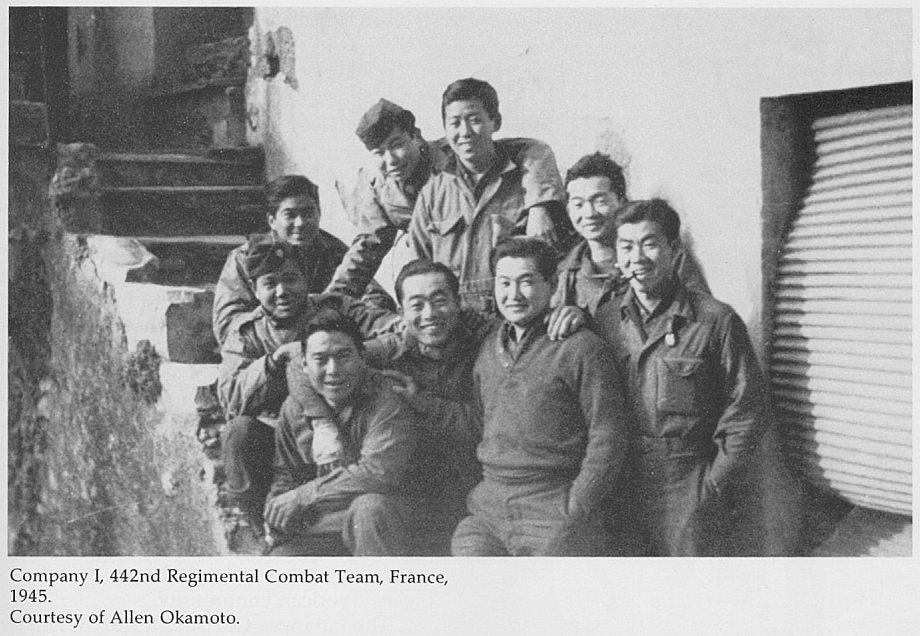 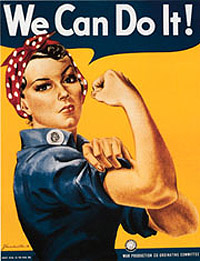 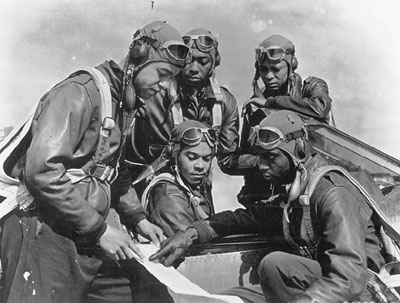 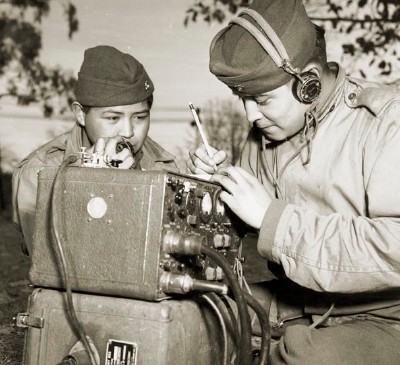 